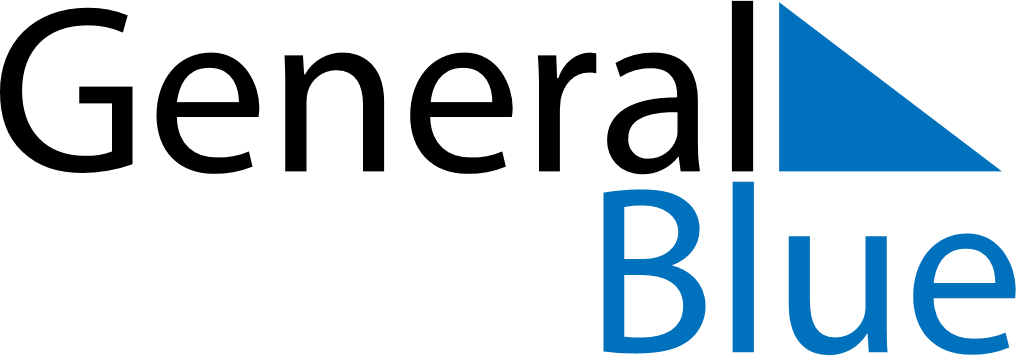 May 2024May 2024May 2024May 2024May 2024May 2024Athabasca, Alberta, CanadaAthabasca, Alberta, CanadaAthabasca, Alberta, CanadaAthabasca, Alberta, CanadaAthabasca, Alberta, CanadaAthabasca, Alberta, CanadaSunday Monday Tuesday Wednesday Thursday Friday Saturday 1 2 3 4 Sunrise: 5:53 AM Sunset: 9:06 PM Daylight: 15 hours and 13 minutes. Sunrise: 5:51 AM Sunset: 9:08 PM Daylight: 15 hours and 17 minutes. Sunrise: 5:49 AM Sunset: 9:10 PM Daylight: 15 hours and 21 minutes. Sunrise: 5:47 AM Sunset: 9:12 PM Daylight: 15 hours and 25 minutes. 5 6 7 8 9 10 11 Sunrise: 5:45 AM Sunset: 9:14 PM Daylight: 15 hours and 29 minutes. Sunrise: 5:43 AM Sunset: 9:16 PM Daylight: 15 hours and 32 minutes. Sunrise: 5:41 AM Sunset: 9:18 PM Daylight: 15 hours and 36 minutes. Sunrise: 5:39 AM Sunset: 9:19 PM Daylight: 15 hours and 40 minutes. Sunrise: 5:37 AM Sunset: 9:21 PM Daylight: 15 hours and 44 minutes. Sunrise: 5:35 AM Sunset: 9:23 PM Daylight: 15 hours and 48 minutes. Sunrise: 5:33 AM Sunset: 9:25 PM Daylight: 15 hours and 51 minutes. 12 13 14 15 16 17 18 Sunrise: 5:31 AM Sunset: 9:27 PM Daylight: 15 hours and 55 minutes. Sunrise: 5:29 AM Sunset: 9:29 PM Daylight: 15 hours and 59 minutes. Sunrise: 5:28 AM Sunset: 9:30 PM Daylight: 16 hours and 2 minutes. Sunrise: 5:26 AM Sunset: 9:32 PM Daylight: 16 hours and 6 minutes. Sunrise: 5:24 AM Sunset: 9:34 PM Daylight: 16 hours and 9 minutes. Sunrise: 5:23 AM Sunset: 9:35 PM Daylight: 16 hours and 12 minutes. Sunrise: 5:21 AM Sunset: 9:37 PM Daylight: 16 hours and 16 minutes. 19 20 21 22 23 24 25 Sunrise: 5:19 AM Sunset: 9:39 PM Daylight: 16 hours and 19 minutes. Sunrise: 5:18 AM Sunset: 9:41 PM Daylight: 16 hours and 22 minutes. Sunrise: 5:16 AM Sunset: 9:42 PM Daylight: 16 hours and 25 minutes. Sunrise: 5:15 AM Sunset: 9:44 PM Daylight: 16 hours and 28 minutes. Sunrise: 5:13 AM Sunset: 9:45 PM Daylight: 16 hours and 31 minutes. Sunrise: 5:12 AM Sunset: 9:47 PM Daylight: 16 hours and 34 minutes. Sunrise: 5:11 AM Sunset: 9:48 PM Daylight: 16 hours and 37 minutes. 26 27 28 29 30 31 Sunrise: 5:09 AM Sunset: 9:50 PM Daylight: 16 hours and 40 minutes. Sunrise: 5:08 AM Sunset: 9:51 PM Daylight: 16 hours and 43 minutes. Sunrise: 5:07 AM Sunset: 9:53 PM Daylight: 16 hours and 45 minutes. Sunrise: 5:06 AM Sunset: 9:54 PM Daylight: 16 hours and 48 minutes. Sunrise: 5:05 AM Sunset: 9:56 PM Daylight: 16 hours and 50 minutes. Sunrise: 5:04 AM Sunset: 9:57 PM Daylight: 16 hours and 53 minutes. 